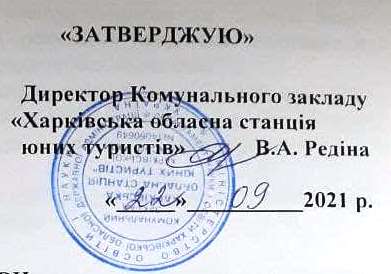 УМОВИпроведення обласних змагань зі спортивного орієнтування серед учнівської молоді Харківської області  «Великі Надії», присвячених пам′яті видатного педагога та тренера Леоніда Петровича ФельдманаМета і завданняподальший розвиток спортивного орієнтування серед учнівської молоді області;визначення найсильніших учнів зі спортивного орієнтування;підвищення спортивної майстерності учнів та виконання спортивних розрядів.    2.  Термін і місце проведенняЗмагання проводяться 2 жовтня 2021 року в м. Дергачі.     3.Учасники змагань   Змагання зі спортивного орієнтування проводяться у вікових групах: ЧЖ-12 (2009-2010),ЧЖ-14 (2007-2008), ЧЖ-16 (2005-2006), ЧЖ-18 (2003-2004); Змагання особисто-командні.   4. Програма змагань і умови їх проведення 10:00 — 11:00	заїзд команд, мандатна комісія, урочиста лінійка пам′яті Л.П.Фельдмана.11:15 — 11:30	нарада з представниками команд.12:00 — 15:00	 змагання у заданому напрямку.Умови проведення та підведення підсумківЗмагання проводяться відповідно до діючих Правил змагань зі спортивного орієнтування, затвердженими Федерацією спортивного орієнтування України у 2004 році.Попередні іменні заявки надаються не пізніше 30 вересня 2021 до 15:00  на  e-mail - m.s.natochiy@gmail.com. Заявки за встановленою формою (додаток1), завірені організацією, що відряджає, та лікарською установою, уточнення до складу учасників, а також страхові поліси, свідоцтва про народження (паспорти), учнівські квитки (довідки) з фотокартками на кожного учня подаються безпосередньо до мандатної комісії. Кількість учасників змагань у кожній команді – 8 осіб з різних групЯкщо двоє або більше учасників мають однакові результати, вони посідають однакові місця. Командний результат рахується за сумою 6 кращих результатів згідно таблиці нарахування балів (додаток 2).Попередні протоколи результатів змагань вивішуються 5 жовтня з 10:00 до 15:00 на сайті КЗ «Харківська обласна станція юних туристів». У разі відсутності заяв та протестів протягом 3 днів, протоколи затверджуються.6. НагородженняУчасники-призери у кожній віковій групі нагороджуються грамотами КЗ «Харківська обласна станція юних туристів». ФінансуванняВитрати на організацію та проведення змагань, нагородження переможців за рахунок КЗ «Харківська обласна станція юних туристів». Витрати на проїзд команд до місця змагань та харчування - за рахунок організацій, що відряджають.Додаток 1. Форма заявкиДодаток 2. Нарахування залікових балів№ з.п.Прізвище, ім’яРік народженняГрупаРозрядДопуск лікарямісцебали15024534043753463172882592210201118121613141412151016917818719620521422323224125..1